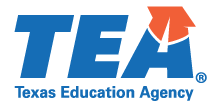 2021-2022 Random Validation Submission PacketFederal Program Compliance DivisionPrivate Nonprofit: LEAs Maintained Inventory Control of PNP PurchasesDue Date:  January 14, 2022Submission InstructionsSubmit this completed packet, including relevant documentation, by uploading it through the ESSA Reports application on TEAL no later than January 14, 2022.Comments (if applicable):For Questions Contact: LaNetra Guess at LaNetra.Guess@tea.texas.gov  or PNPOmubdsman@tea.texas.gov. Private Nonprofit: LEAs Maintained Inventory Control of PNP Purchases*IN = Improvement NeededIf the LEA receives “Improvement Needed” status, the LEA will be required to submit documentation for 2022-2023 for the same program requirements during resubmission Random Validation process.  The resubmission documentation must be uploaded on ESSA Reports no later than September 30, 2022.
TEA Only:Referred to ESC #       for assistance (TEA Only)Date:Page 1 ofESC:County District #:LEA Name:LEA Contact Name:LEA Phone:LEA Contact Email:County District #:LEA Name:Page Number(s)Item #PNP RequirementCompliance Status(TEA Only)Comment 
(TEA Only)1.1Documentation 2 – LEA Internal Control Policies and ProceduresStrongest Documentation Recommended: Copy of written policies and procedures regarding purchases of PNP technology, equipment, and supplies for equitable services; andThe LEA may have other documentation that potentially might show compliance.  In the event of an audit, TEA or audit staff would make the final determination concerning whether the documentation is sufficient to demonstrate compliance with the program requirement. Met
 IN*Page Number(s)Item #PNP RequirementCompliance Status(TEA Only)Comment 
(TEA Only)1.2Documentation 2 – LEA Internal Control Policies and ProceduresStrongest Documentation Recommended: 1 sample of dated agendas, consultation notes, and/or other documentation specifying LEA maintains control of PNP purchase(s) for equitable services; andGiven the increased use of virtual meeting environments, participant rosters that include the meeting title, meeting date, stakeholder names and identified roles would be acceptable substitutes for the more traditional sign-in sheets. This eliminates the need of a participant signature.The LEA may have other documentation that potentially might show compliance.  In the event of an audit, TEA or audit staff would make the final determination concerning whether the documentation is sufficient to demonstrate compliance with the program requirement. Met
 IN*Page Number(s)Item #PNP RequirementCompliance Status(TEA Only)Comment 
(TEA Only)1.3Documentation 2 – LEA Internal Control Policies and ProceduresStrongest Documentation Recommended:  Inventory list of items purchased for PNP equitable services on 1 private school campus for each participating ESSA programThe LEA may have other documentation that potentially might show compliance.  In the event of an audit, TEA or audit staff would make the final determination concerning whether the documentation is sufficient to demonstrate compliance with the program requirement. Met
 IN*Reviewed by TEA Staff:Date:Reviewed with ESC Staff (if applicable) ESC Staff contacted:Date: